קדחת כתמים ים תיכונית – הגברת המודעות למניעה        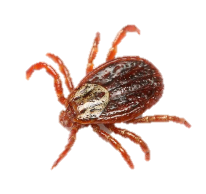 קדחת הכתמים הים תיכונית (קדחת הבהרות) הנה מחלה הנגרמת על ידי ריקציה Rickettsia conorii ומועברת על ידי קרציות.הידבקויות בקדחת כתמים ים תיכונית מתרחשות בעיקר בחודשים החמים, כאשר הקרציות פעילות ובני אדם נוטים לבלות מחוץ לבית. חשיפה יכולה להתרחש בבית, בחצר, בגינות ציבוריות, בפינות חי וגם בטבע. ברוב המקרים אדם שנחשף לקרציות יהיה מודע לחשיפה, אולם בחלק מהמקרים חשיפה לקרציות יכולה להיות לא מורגשת. גם כאשר נחשפים לקרציות נגועות, המחלה תתפתח רק בחלק קטן מאוד מהנחשפים.תסמיני המחלה באדם מופיעים בדרגות חומרה שונות כמו חום גבוה, צמרמורות, כאבי שרירים ועצמות, כאבי ראש וחולשה כללית. בשלבים מתקדמים תופיע פריחה על פנים כפות הידיים והרגליים. תקופת הדגירה (התקופה שחולפת מרגע העקיצה ועד להתפתחות סימני המחלה) היא בדרך כלל 5 עד 7 ימים. למחלה קיים טיפול תרופתי. ללא טיפול המחלה עלולה להיות קטלנית .לאור המפורט לעיל, אנו מבקשים מהציבור לנקוט בפעולות הבאות:לטפל בחיות מחמד בתכשירים נגד קרציות שאושרו על ידי הוטרינר המטפל פיזור של תכשירי הדברה תברואיים כנגד קרציות אינו מומלץ בשטחים פתוחים. יש להדביר רק בסביבת מרבץ בעל החיים ובתכשירים מתאימים על פי הוראות התווית.לדאוג לניקיון החצר מעשבים וצמחיה שוטהכשיוצאים לטייל בטבע, מומלץ ללבוש בגדים ארוכים ולנעול נעליים גבוהותשמירה על היגיינה אישית אחרי טיולים במקומות כפריים. בקרב תינוקות וילדים שעלולים שלא להרגיש את הימצאות הקרצייה שעל גופם, יש לבדוק מקומות חבויים בגוף כגון מאחורי האוזניים, בתי שחי ומפשעות. במידה והתגלתה קרצייה, יש להקפיד לשלוף אותה במלואה באמצעות פינצטה ולא למעוך אותה עם האצבעות על הגוף. לאחר שליפת הקרציה יש לכבס היטב הבגדים.המחלקה הוטרינרית -  מ. א. עמק חפר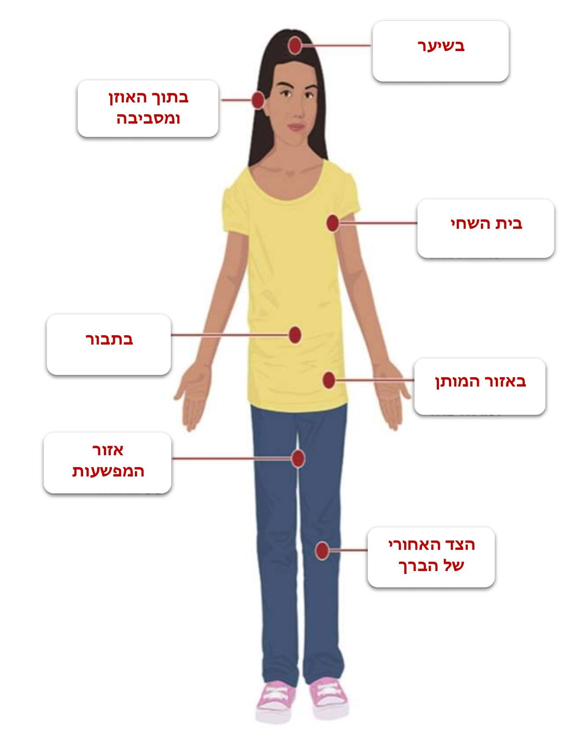 